Publicado en  el 29/01/2014 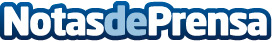 EDP España confía en SAS para fidelizar al 95% de sus clientesEDP España confía en SAS para fidelizar al 95% de sus clientes SAS Marketing Automation ha permitido a EDP España, recuperar el 80% de sus clientes y fidelizar a sus usuarios de luz y gasDatos de contacto:SASNota de prensa publicada en: https://www.notasdeprensa.es/edp-espana-confia-en-sas-para-fidelizar-al-95_1 Categorias: E-Commerce http://www.notasdeprensa.es